LICEO DE MÚSICA- COPIAPÓ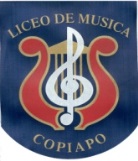 “Educar a través de la música para el desarrollo integral de los estudiantes”TEMARIO PRUEBA ESPECIAL DE HISTORIA  2016.Profesor: Robinson Montero FuenzalidaFecha de Aplicación: Viernes 30 de Diciembre    Hora: 09:30 hrs. 1° Medio “A”1.- Demografía (Dinámica y Estructura de la población).2dos. Medios A/B1.- Expansión económica y territorial.3ros. Medios A/B1.- Reformas estructurales.